                             Bestyrelsesmøde 21.03.2019 kl. 19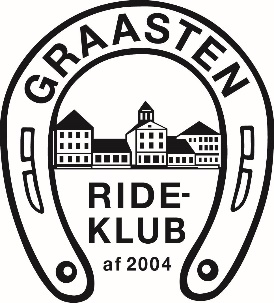 Tilstede: Marianne, Rebekka, Malene, Maria og HelleOpfølgning fra sidst Økonomi – budget 2019 – planlagte udgifter – renovering
Ny barriere (ca 33.000 kr)
Den gamle udendørs bane skal ordnes (Bund/hegn tjekkes)
Evt. skal der bestilles hegnspæle hjem til det hvide hegn 
Spring materiale er købt ind. 
Alle fire baner skal have et pift (Sold, evt. sand)Ny bund – status, opfyldning/ indkøb af ekstra fiber
Det bliver i efteråret, at den store hal skal have opfyldning af geopad.Lys på banen udenfor, strøm
Det er ikke en prioritering pt. 
Men når der bliver gravet vand ned, bliver der også lagt strøm ned.Renovering af udendørsbane (hvidt hegn), dræn, afgravning, sold og/eller fiber, sandSe punkt 2Horze Sydjylland
De vil gerne lave en pop-up butik nede i klubben.
De melder selv ind på facebook hvad de tilbyder.Hjælpersystem
Det er stadig under arbejdelse – forslag fra medlemmer modtages gerneSikkerhedsregler/facilitetsregler
Løse heste / gående med heste er sidste prioritet i den lille hal.
Kolik syge heste har førsteret Klubmesterskab – fest
Malene/Helle står for fest til klubmesterskabet – indbydelse her ude Internet
Det er blevet opgraderet og der bliver sat 2 forstærkere op.
+ der er blevet købt ny computer til stævneudvalget.Arbejdsdag
Mandag den 22 april 9-12
Rundstykker kl 09:00
Arbejdsopgaver:
Jernbarnesvælger væk
Klippes og ordnet rundt på rideskolen 
Sommerklar på rideskole (Maria)
Springbane ud (Rebekka)
Værksteds rum (Marianne) 
Køkkenet (Marianne)
Ny konto til sportsudvalget?
Nej, men sportsudvalget har fået eget mobilepay nrEvt.
Rygestedet bliver gjort rent og ordnet. 

Vi opfordrer til at alle hundeejere kigger en ekstra gang efter hundelort, når man har hunde nede i rideklubben. Det har været slemt med dette, i den sidste del af vinteren. 
Hunde skal være under opsyn.

Vi opfordrer til bedre sprogbrug og bedre omgang omkring alle opstaldere nede i stalden.
Vi skal alle være her.

Årets ridelejr er under planlægning – datoen bliver 4-7 juli 2019.
Næste møde 
Den 9 april. Kl. 19.00 hos Helle  26.03.2019 / Rebekka / Helle
